УтверждаюРектор НИУ МГСУ___________________ П.А. Акимов«_____»   ________________2023 г.Программа вступительного испытания
по дисциплине «____________________________»для поступающих на обучение на базе профессионального образованияМосква, 2023ПОЯСНИТЕЛЬНАЯ ЗАПИСКАЦели и задачи вступительного испытания.Настоящая программа сформирована на основе федерального государственного образовательного стандарта среднего профессионального образования по дисциплине «Наименование дисциплины» по родственным образовательным программам для направлений подготовки и специальностей, реализуемых в НИУ МГСУ.Профессиональное вступительное испытание на базе профессионального образования (среднего профессионального и высшего образования) проводится с целью оценки усвоения лицами, поступающими на обучение по программам бакалавриата и программам специалитета, дисциплины в объеме программы среднего профессионального образования по родственной образовательной программе.Требования к уровню подготовки поступающих.Поступающий должен знать/понимать: _____________________________________;_____________________________________.Поступающий должен уметь:_____________________________________;_____________________________________.Порядок и форма проведения вступительного испытания.Вступительное испытание проводится в следующих формах:компьютерное тестирование (с личным присутствием поступающих в университете, а также с применением дистанционных технологий при условии идентификации личности);собеседование (с личным присутствием поступающих в университете, а также с применением дистанционных технологий при условии идентификации личности).Форма проведения для каждого поступающего определяется Правилами приема на обучение на очередной учебный год, с учетом норм законодательства в сфере образования и особенностей приема на обучение на очередной учебный год.Описание вида контрольно-измерительных материалов.При проведении вступительного испытания в форме тестирования:Вступительное испытание для поступающих состоит из тестовых заданий. Вариант задания состоит из 50 вопросов одного уровня сложности по заданным программой темам и разделам.При проведении вступительного испытания в форме собеседования (для отдельных категорий граждан, установленных Правилами приема):Вступительное испытание представляет собой устно-письменную беседу с экзаменационной комиссией. Вариант задания состоит из 5 заданий теоретической и практической направленности (теоретические вопросы, задачи).Продолжительность вступительного испытания.Продолжительность вступительного испытания составляет:в форме компьютерного тестирования – 90 минут;в форме собеседования – не более 20 минут.Шкала оценивания.Результат вступительного испытания оценивается по 100-балльной шкале.При проведении вступительного испытания в форме тестирования каждый правильный ответ оценивается в 2 балла, каждый неправильный – 0 баллов. При проведении вступительного испытания в форме собеседования за каждый вопрос начисляется не более 20 баллов по следующим критериям:Минимальное количество баллов, подтверждающее успешное прохождение вступительного испытания, устанавливается Правилами приема на обучение на очередной учебный год.Язык проведения вступительного испытания.Вступительные испытания проводятся на русском языке.ПЕРЕЧЕНЬ ТЕМ И РАЗДЕЛОВ ВСТУПИТЕЛЬНОГО ИСПЫТАНИЯ(ПЕРЕЧЕНЬ ДИДАКТИЧЕСКИХ ЕДИНИЦ)Представлен пример заполнения раздела (по дисциплине «Инженерная графика»)ТЕОРИЯ ПОСТРОЕНИЯ ПРОЕКЦИОННОГО ЧЕРТЕЖАметод проекций;точка, прямая, плоскость и их взаимное расположение;способы преобразования проекций;многогранники;кривые линии и поверхности;взаимное пересечение поверхностей.ОСНОВЫ РАЗРАБОТКИ ПРОЕКТНО-КОНСТРУКТОРСКОЙ ДОКУМЕНТАЦИИоформление чертежей;геометрические построения на чертежах;проекционные изображения на чертежах;аксонометрия;чертежи соединений деталей;рабочие чертежи деталей;общие правила оформления строительных чертежей;архитектурно-строительные чертежи.КОМПЬЮТЕРНАЯ ГРАФИКА.введение в компьютерную графику, общие сведения;графические объекты, примитивы и их атрибуты;средства настройки рабочей среды;редактирование объектов на чертеже;средства получения сборочного чертежа;пространство и компоновка чертежа.ФОНДЫ ОЦЕНОЧНЫХ СРЕДСТВСодержание тестовых заданий по инженерной графике соответствует основным темам, включенным в программу вступительного испытания. Примеры вопросов вступительного испытанияЕсли конус пересекается плоскостью, параллельной одной из его образующих, то в сечении получаетсяпараболагиперболатреугольникэллипсЦентральное проецирование показано на чертеже2) 	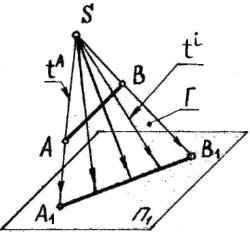 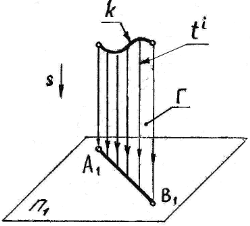 3) 4) 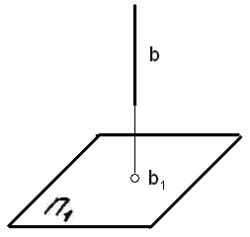 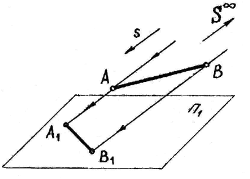 3, Сколько цилиндрических поверхностей включает внутренняя форма детали 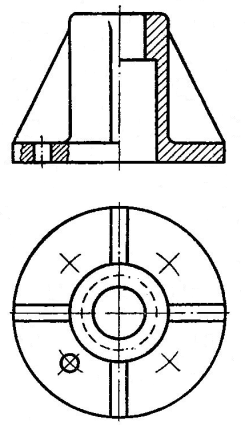 4526СПИСОК ЛИТЕРАТУРЫБорисова А.Ю., Гусакова И.М., Жилкина Т.А., Степура Е.А.. Инженерная графика: учебно-методическое пособие к практическим занятиям и самостоятельной работе — Москва: МИСИ-МГСУ, Ай Пи Эр Медиа, ЭБС АСВ, 2018.   https://www.iprbookshop.ru/79884.htmlБурова Н.М. Начертательная геометрия. – М.: МГСУ, 2014. http://www.iprbookshop.ru/25721 Георгиевский О.В. Единые требования по выполнению строительных чертежей. - М.: Архитектура-С, 2013  Георгиевский О. В., Каминский В. П. Инженерно-строительная графика - М.: Архитектура-С, 2010 Кондратьева Т.М. Поверхности. Учебное пособие.- М.: МГСУ, 2015. http://www.iprbookshop.ru/36151 Кондратьева Т.М., Митина Т.В. Инженерная графика. Практикум с решением типовых задач. Часть 2. – М.МГСУ, 2014.  http://www.iprbookshop.ru/27166 Кондратьева Т.М., Митина Т.В., Царева М.В. Инженерная и компьютерная графика. Часть 1. Теория построения проекционного чертежа Учебное пособие.- М.: МГСУ, 2016.http://www.iprbookshop.ru/42898 Кондратьева Т.М., Царева М.В. Инженерная и компьютерная графика. Часть 1. Сборник типовых задач с решениями: задачник в слайдах — Москва : Московский государственный строительный университет, Ай Пи Эр Медиа, ЭБС АСВ, 2017    https://www.iprbookshop.ru/64534.htmlКороев Ю. И. Начертательная геометрия: учебник - 3-е изд., стер. - Москва: КНОРУС, 2013. - 422 с.  Короев Ю. И. Черчение для строителей: учебник - 7-е изд., стер. – М.: Высш. шк., Изд. Центр «Академия», 2001. - 256 с.  http://tehne.com/assets/i/upload/library/koroev-cherchenie-dlia-stroitelei-2001.pdfПолежаев Ю.О. Инженерная графика – М.: Академия, 2011 Тельной В.И. Начертательная геометрия. – М.: МГСУ, 2015. http://www.iprbookshop.ru/30516 Чекмарев А. А. Инженерная графика. Машиностроительное черчение: учебник для студентов вузов, обучающихся по направлению подготовки дипломированных специалистов высшего образования в машиностроении - Москва: Инфра-М, 2013. - 395 с  Штейнбах О.Л. Инженерная и компьютерная графика. AutoCAD : учебное пособие для СПО— Саратов : Профобразование, 2021. https://doi.org/10.23682/106615Штейнбах О.Л. Компьютерная графика. Проектирование в среде AutoCAD : учебное пособие для СПО — Саратов : Профобразование, 2021 https://doi.org/10.23682/106620РезервЛист регистрации измененийКритерий оцениванияНачисляемый баллПолучен полный ответ на поставленный вопрос / обосновано получен верный ответ задачи. Ответ последователен, логичен, продемонстрирована способность грамотно излагать материал и отвечать на дополнительные вопросы по заданной тематике. 20Получен ответ с погрешностями и недочетами, продемонстрировано хорошее усвоение основной части материала / получены неверные ответы из-за вычислительной ошибки, но при этом имеется верная последовательность всех шагов решения задачи.Частично или не в полном объеме получены ответы на дополнительные (уточняющие) вопросы по заданной тематике.15Получен неполный ответ, но при этом продемонстрировано хорошее усвоение основной части материала / получены неверные ответы из-за вычислительной ошибки, незначительно нарушена последовательность всех шагов решения задачи.10Продемонстрированы базовые знания основной части материала / Задача не решена, но продемонстированы теоретические знания поставленной задачи.5Ответ не получен (задача не решена), отсутствует понимание заданного вопроса.0ИзменениеНаименование и номер документа-основанияНомера листов (страниц)Номера листов (страниц)Дата введения изменения в действиеПодпись ответст-венного за внесение измененийИзменениеНаименование и номер документа-основанияАнну-лиро-ванныхНовыхДата введения изменения в действиеПодпись ответст-венного за внесение изменений